Time to DesignCan you imagine your perfect celebration outfit? What would it look like? What would it be made from? How comfortable would it need to be? Design a costume for a celebration of your choice. Think about the patterns you would like to incorporate on your design and the cultural traditions. 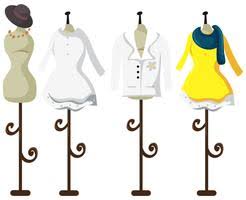 